             MESTO NÁMESTOVO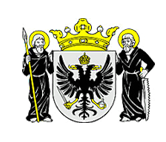                                                                   Cyrila a Metoda 329/6                                                                     029 01 Námestovo__________________________________________________________________________________                                                                                                                                                                                  OZNÁMENIEo možnosti podať žiadosť o dotácie z rozpočtu mesta Námestovo na rok 2022Právnické osoby a fyzické osoby – podnikatelia, ktoré majú sídlo alebo trvalý pobyt na území mesta Námestovo alebo ktoré pôsobia, vykonávajú činnosť na území mesta Námestovo alebo poskytujú služby obyvateľom tohto mesta majú možnosť požiadať o finančný príspevok z rozpočtu mesta Námestovo a to na základe Všeobecne záväzného nariadenia č. 1/2020 o podmienkach poskytovania dotácií z rozpočtu mesta, v ktorom žiadatelia nájdu celý postup a podmienky poskytovania dotácii v našom meste.Žiadosti o dotácie sa podávajú mestu prostredníctvom podateľne mestského úradu,  elektronickým podaním prostredníctvom elektronickej schránky alebo poštou v termíne do 30. septembra príslušného kalendárneho roka predchádzajúceho roku použitia dotácie; rozhodujúcim je dátum uvedený na odtlačku pečiatky podateľne úradu alebo pošty.https://www.namestovo.sk/sk/vzn